J. angielski  – 5, 6 latkiPropozycje zadań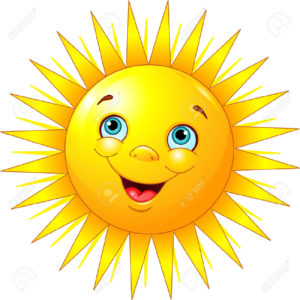 Na powitanie można zaśpiewać z dzieckiem znaną już wszystkim piosenkę.Proszę korzystać z zasobów Internetu. Przykładowe piosenki  dotyczące kolorów.  https://www.youtube.com/watch?v=bY_jUXiiXvM https://www.youtube.com/watch?v=Asb8N0nz9OIZabawa Show me something… Rodzic może powiedzieć: Show me something blue, a dziecko przynosi jakąś zabawkę lub np. kredkę w danym kolorze.Pokoloruj obrazek według instrukcji. Rodzic może przeczytać dane rzeczowniki i nazwy kolorów w j. angielskim, a dziecko próbuje wykonać zadanie.hair - yellowcap - orangejacket - bluetrousers - greenshoes – reddog - brownA BOY and A DOG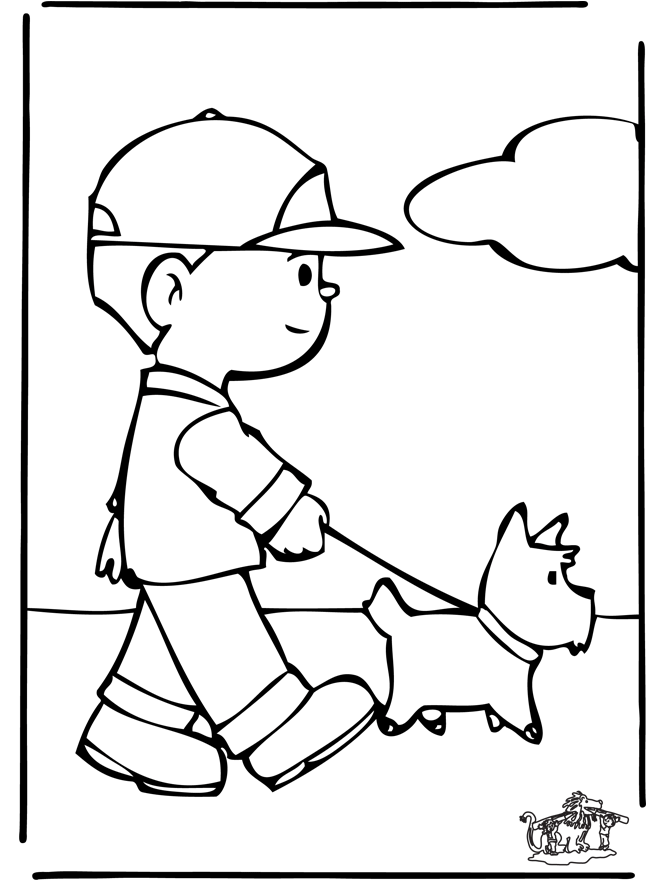 